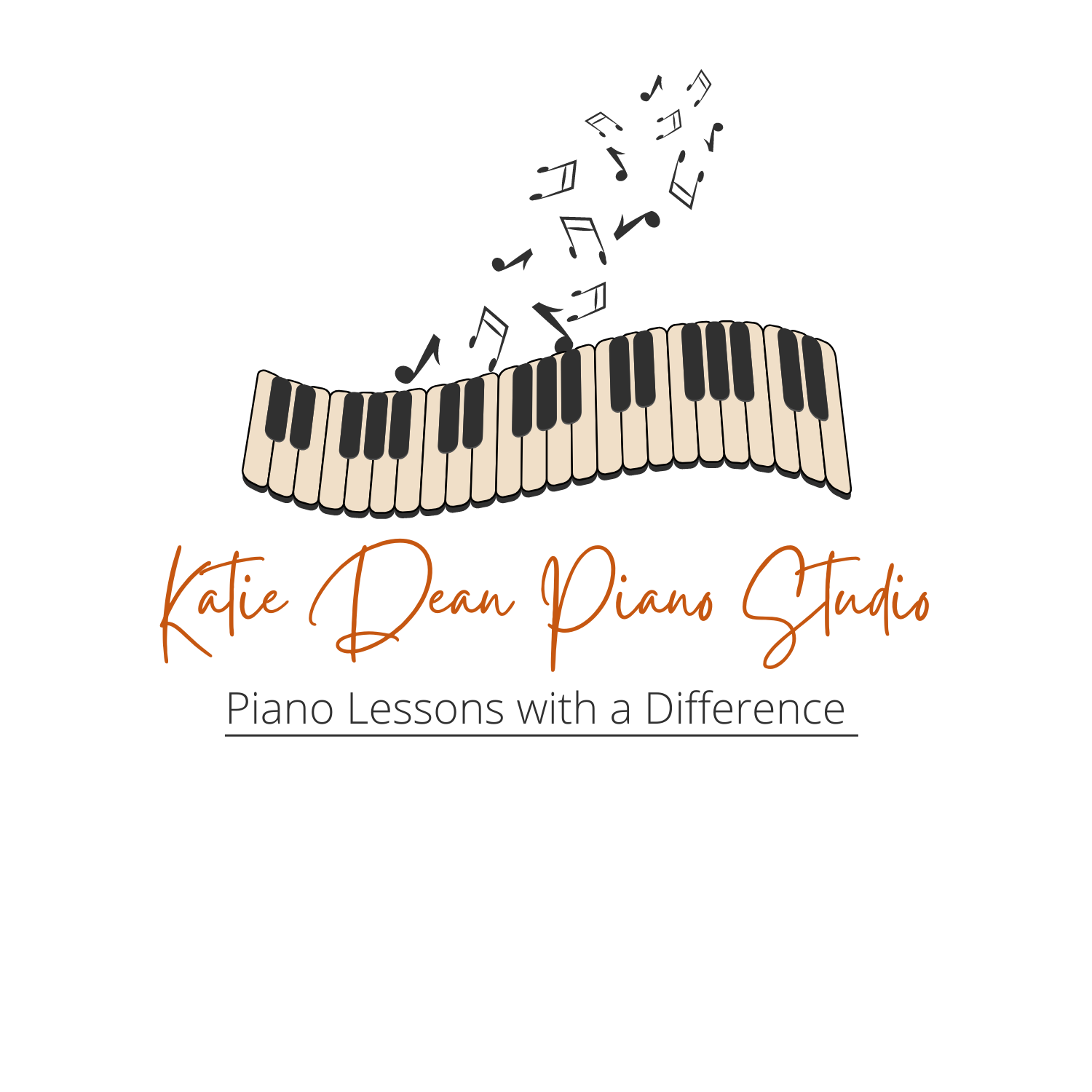 Goals – music as a life time companion.Simply Music has four goals – to produce students who:	Experience playing as a natural self-expression	Have the ability to play a huge repertoire covering classical, contemporary, blues, jazz and accompaniments	Have the ability to self generate. This includes developing a strong foundation in music reading and theory, as well as the ability to compose, improvise and arrange music	Have a positive, self-affirming experience with music learning.My philosophy:Is to teach Simply Music in a way that inspires and creates a culture of joy for music for everyone in their life.  I experience joy in learning and teaching music for both myself and those I guide in their music journey.Tuition Fees including GSTIn class studio lessons or online classes are available.Online Group Lesson $36 40 – 50 minutes and up to 8 students in a group.Online Individual Lesson 30 minutes $45In Class Group Lesson $36 40 -50 minutes with 4 -6 students in a group.In Class Private lesson 30 Minutes $45Group lessons size and duration1-2 students		30 minutes3 -4 students 		40 minutes5-6 Students 		50 minutes7-8 students 		60 minutesPayment detailsAn invoice for the term will be sent at the beginning of term. Payment for the full term is required by the end of the second week of term, or monthly or weekly can be organised. Payment can be made by the following:Cash in personBank deposit:Catherine Lorraine DeanBSB 067100Account number  10349288AttendanceA parent or guardian is expected to stay for the duration of the lesson with their child/ren, even online. This will ensure support, encouragement and coaching for practice at home.I do not teach on public holidays due to family commitments and the fee will be reflective of this. Please give 4 weeks notice if you do not intend to continue next term.Practice15-20 minutes practice at least 5 -6 days a week is required to progress at the appropriate speed.Students in primary school, should have their parent or coach helping them practice. This helps with success and avoids discontent and unhappiness.Some positive ways to find time for practice:Find a friend to play with and encourage each otherMake a time and stick to itReward yourself with fun joyful playingTick off your playlistBetter Practice App (For those who have completed level 1)We will be using the Better Practice App this term to help with accountability and encourage better practice. It will be used to keep group notes and assignments and allows for messaging and contact.www.betterpracticeapp.comI will give you a username and link at the beginning of the new year.MaterialsEvery student is expected to buy the relevant Simply Music materials relating to their class projects. You will be notified which materials to purchase at the beginning of the term and as required.Please visit: www.students.simplymusic.comBuy Foundation 1, digital for $35Link to your teacherKatie Dean 294AdvertisingSometime I like to put photos or videos of children or adults playing. Please let me know if you prefer not to have your photo taken.Contact details152 Pottery RoadLenah Valley 7008
0419144663katiedeanpianostudio@gmail.comhttps://www.katiedeanpianostudio.comFacebook and Instagram Katie Dean Piano StudioKatie Dean Piano StudioEnrolment Form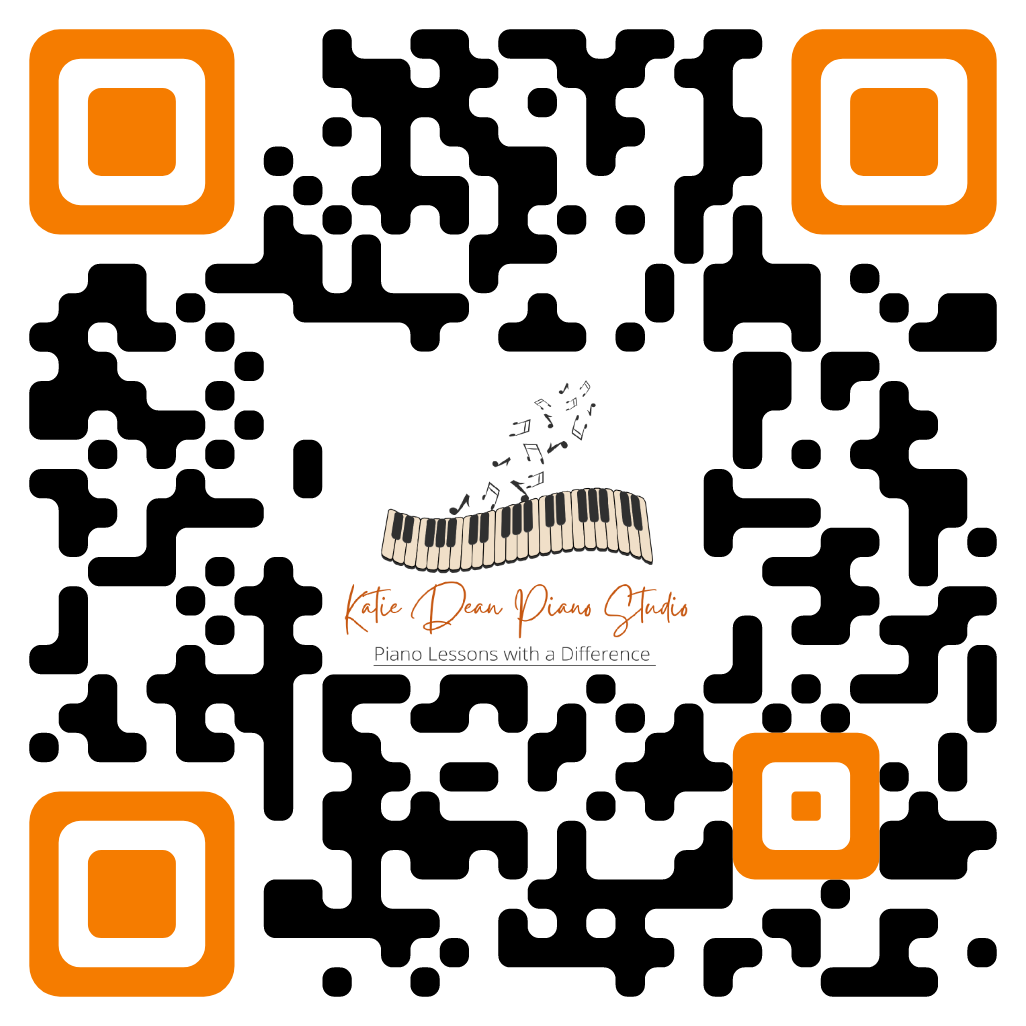 